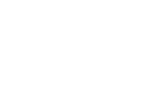 Based on the scenario in the video, use the Corrective Feedback: Revoicing strategy to write an example of feedback that you might provide to the student after her response. 